Publicado en  el 02/02/2016 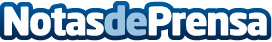 El Banco Popular reconoce deber millones de euros a sus clientesEl Tribunal Supero sentencia que la cláusula suelo de los contratos del banco es nulaDatos de contacto:Nota de prensa publicada en: https://www.notasdeprensa.es/el-banco-popular-reconoce-deber-millones-de_1 Categorias: Finanzas Otras Industrias http://www.notasdeprensa.es